필터 해제필터 목록에서 삭제할 필터 우측에 있는 x 버튼을 클릭하면 해당 필터가 삭제됩니다.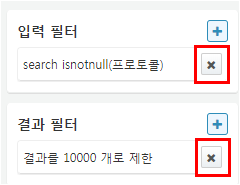 